Отчёт Чигирёвского СДК за периодсо 2 ноября по 7 ноября.2 ноября провели трудо – спортивный марафон.Библиотекарь Рожкова Л.Ю., зав. СДК Рябченко Е.Г.Вместе с детьми приводили в порядок детскую площадку. 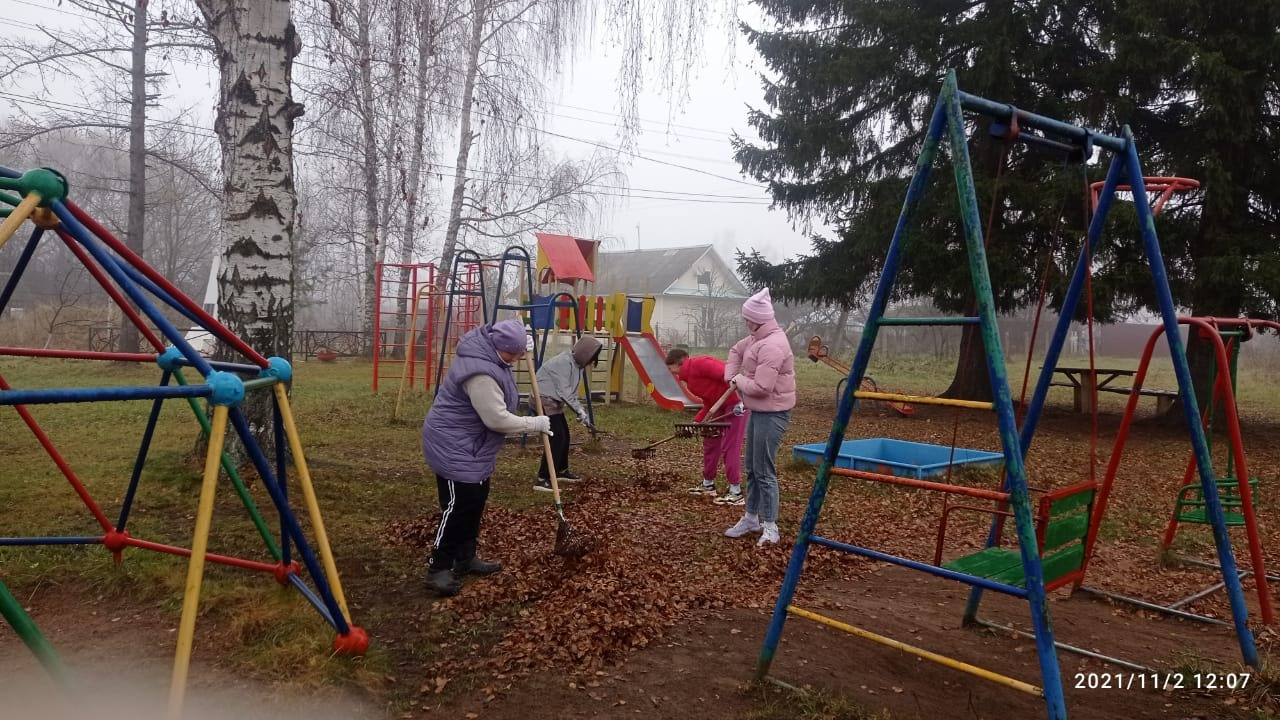 Совместно с трудовым марафоном,Провели «Весёлые старты»Победители и участники получили сладкий приз.Во время отдыха подкреплялись горячим чаем.4 ноября знакомим детей с выставкой «Бабушкин рушник»5 ноября музыкальная викторина «Осенний огород»Дети под музыку передают корзину с загадками и вопросами. Останавливается музыка загадывается загадка участнику на ком остановилась музыка.6 ноября Конкурс рисунка «Осенние мотивы»7 ноября Игровой марафон. Шашки.космобой.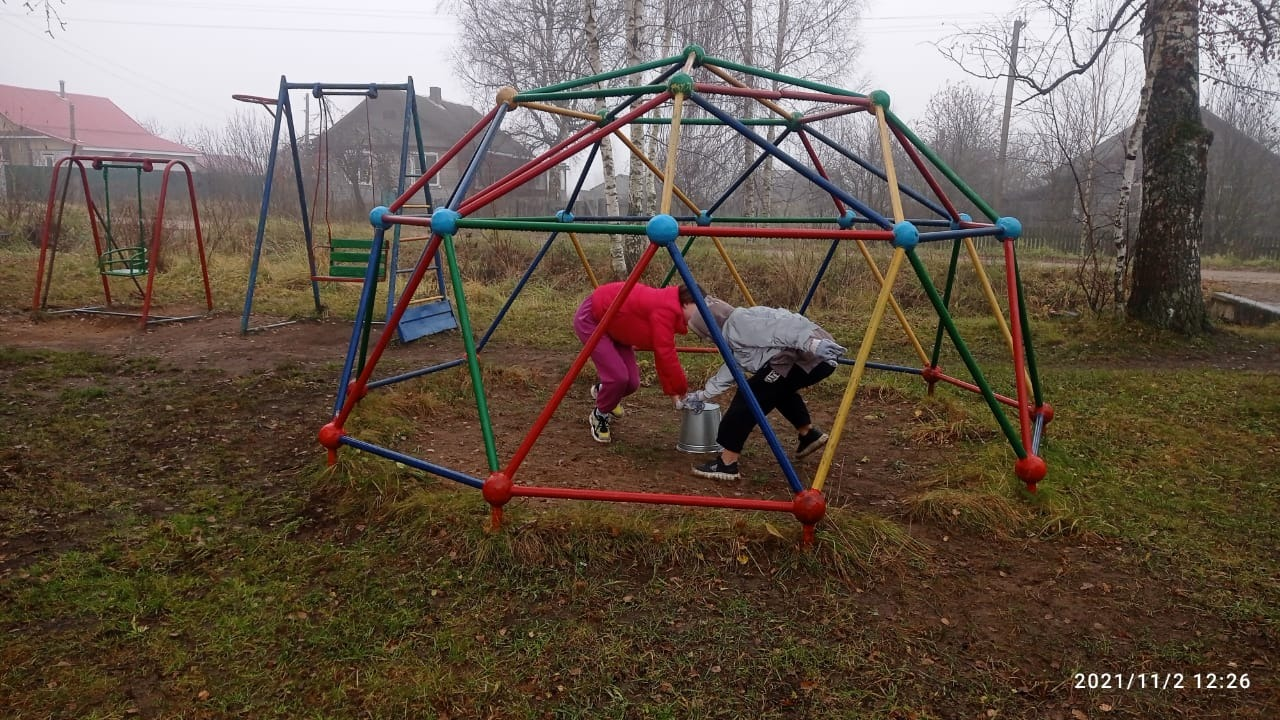 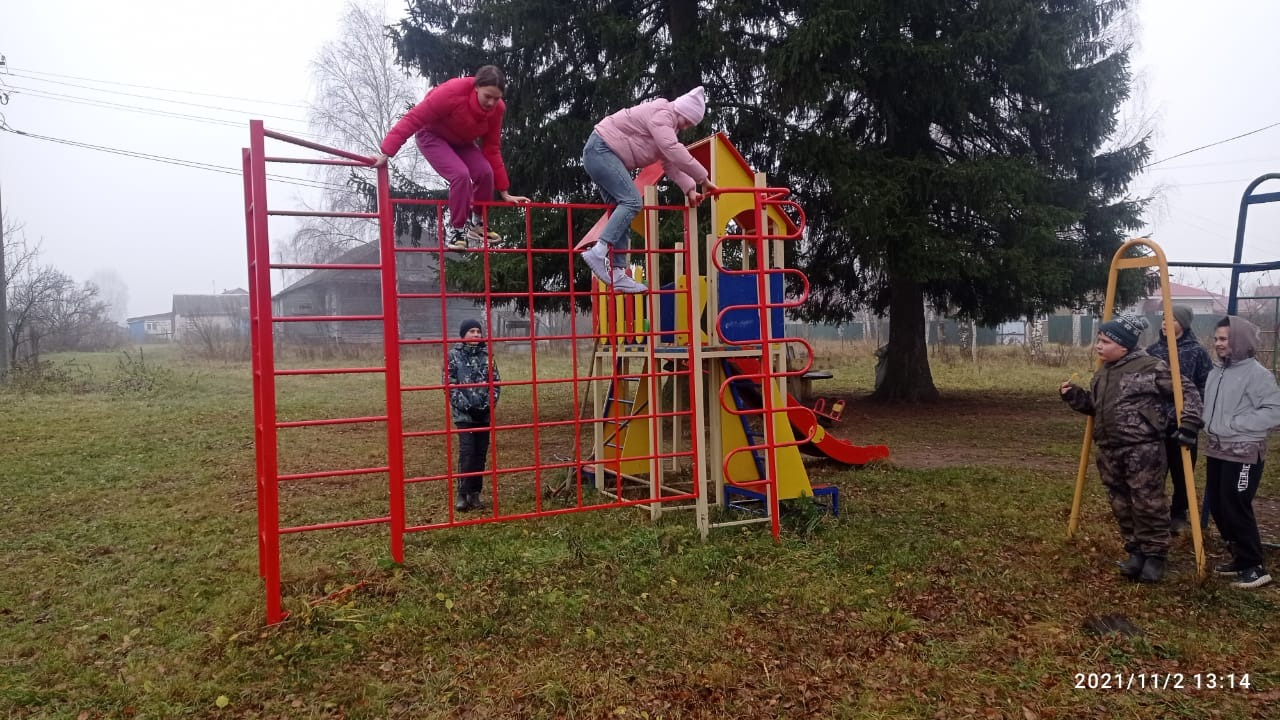 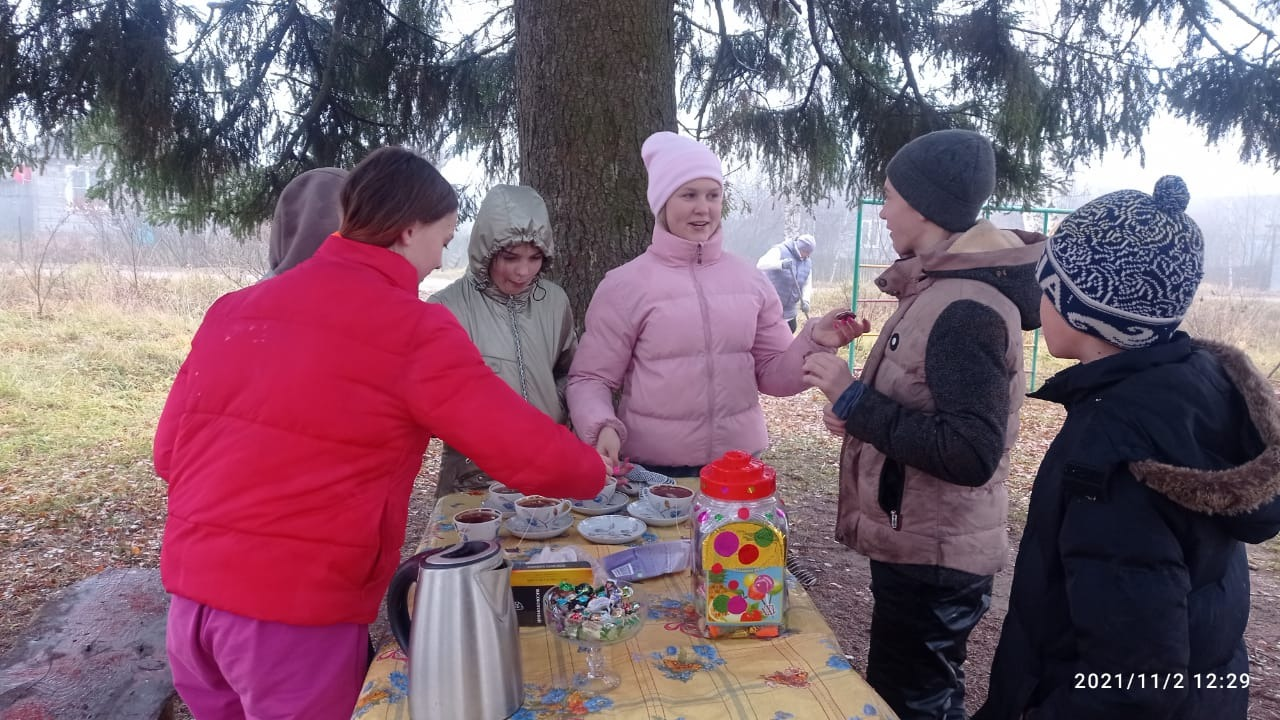 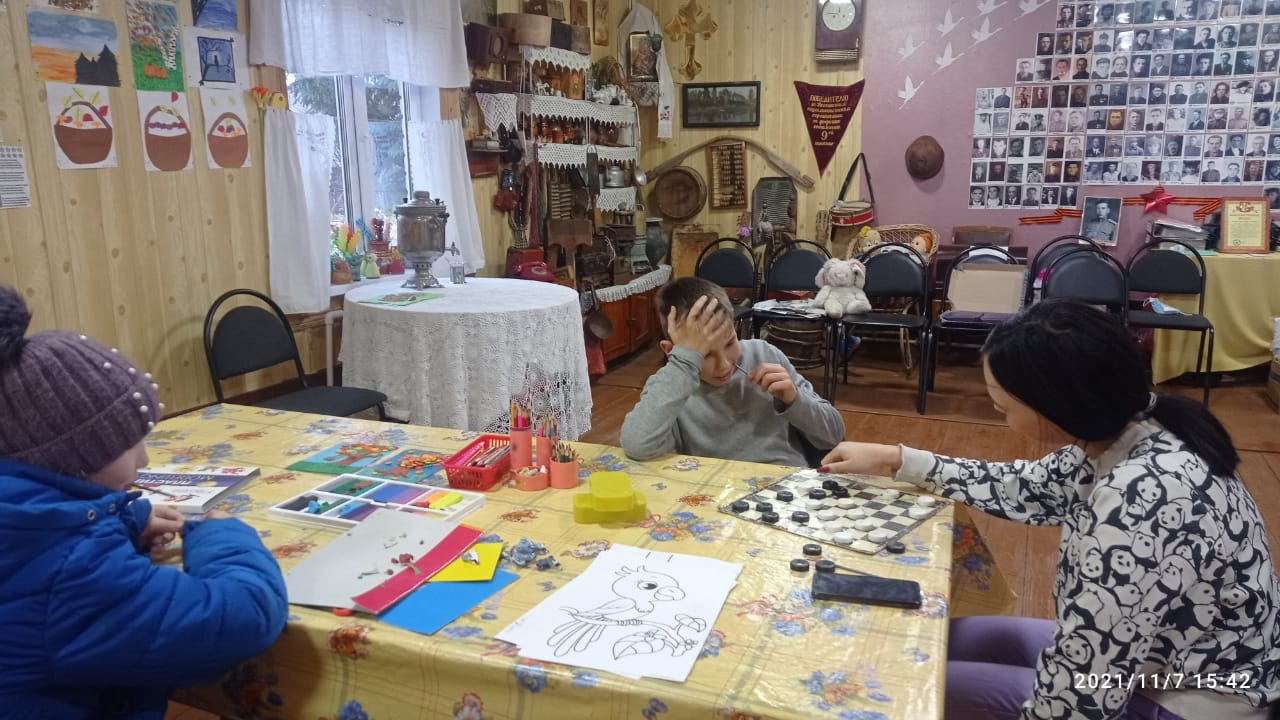 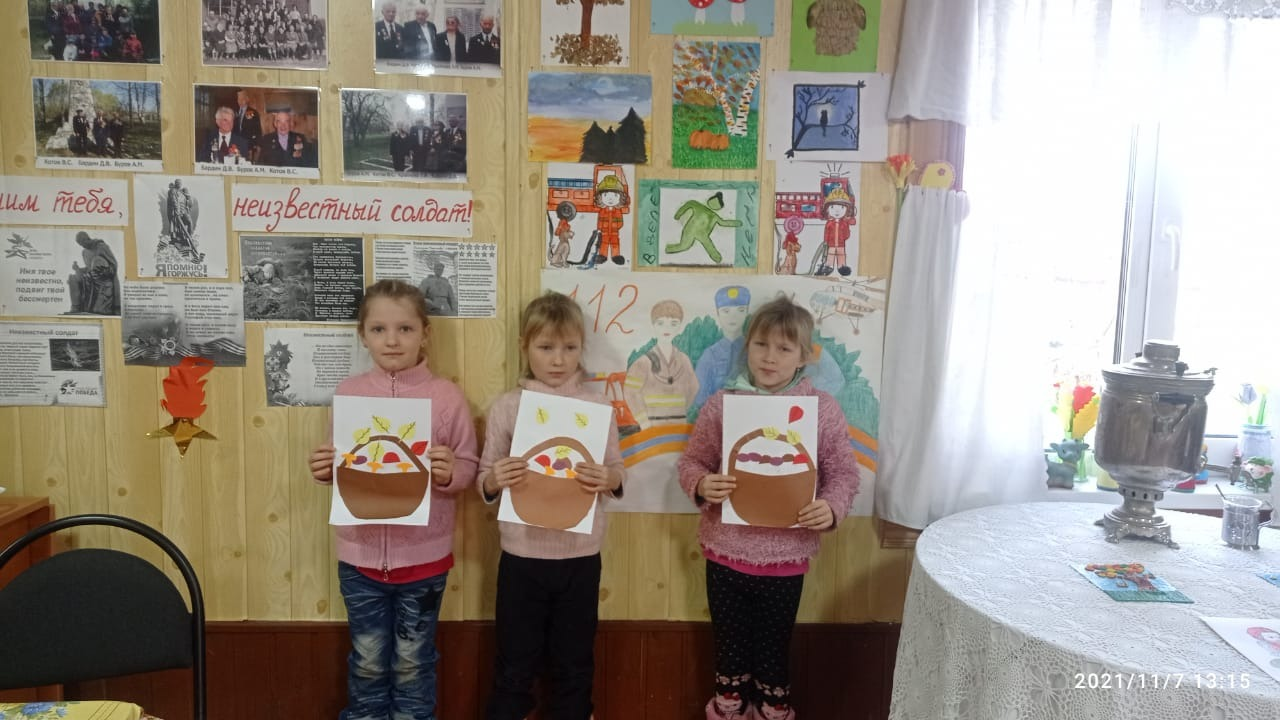 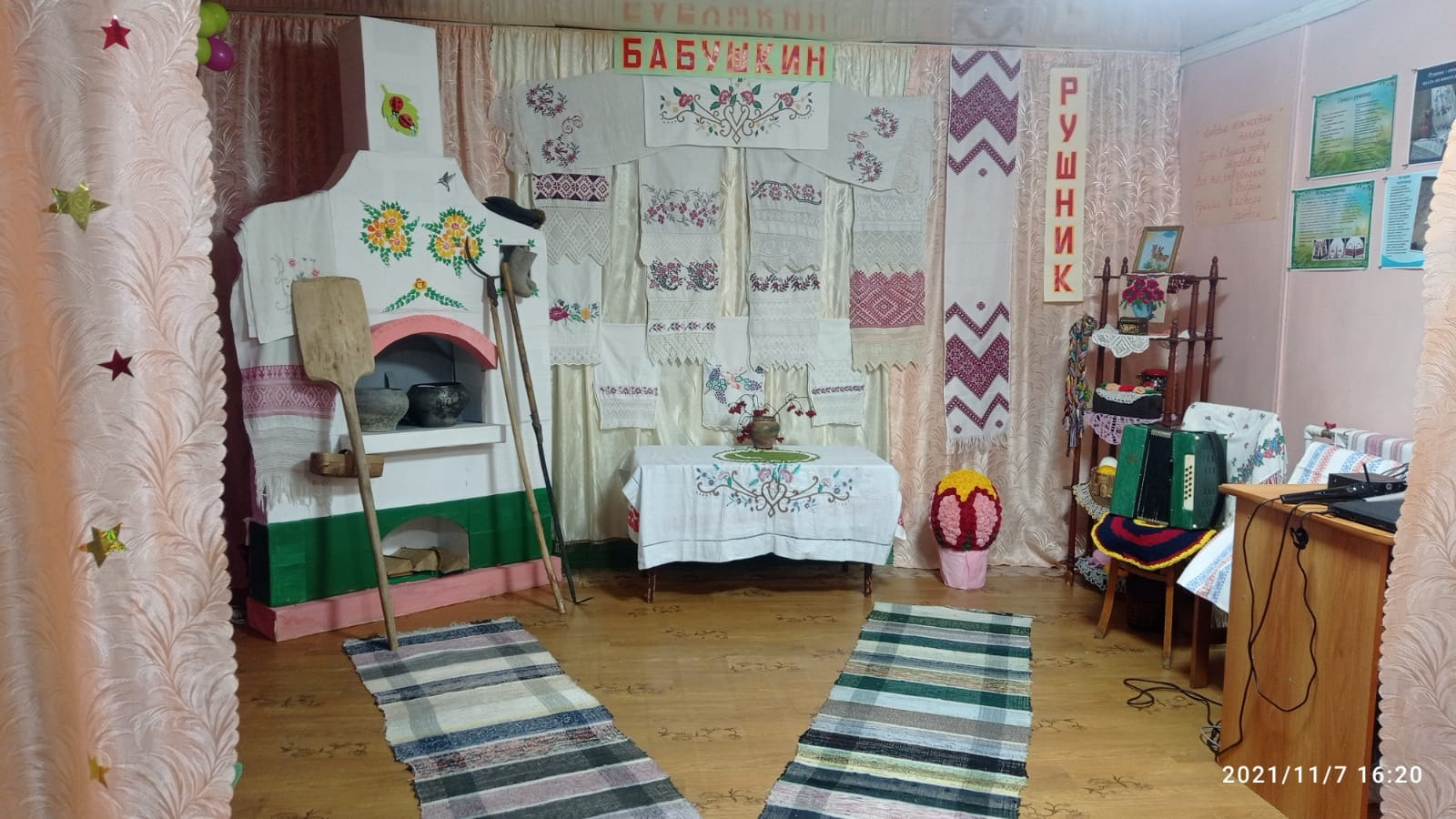 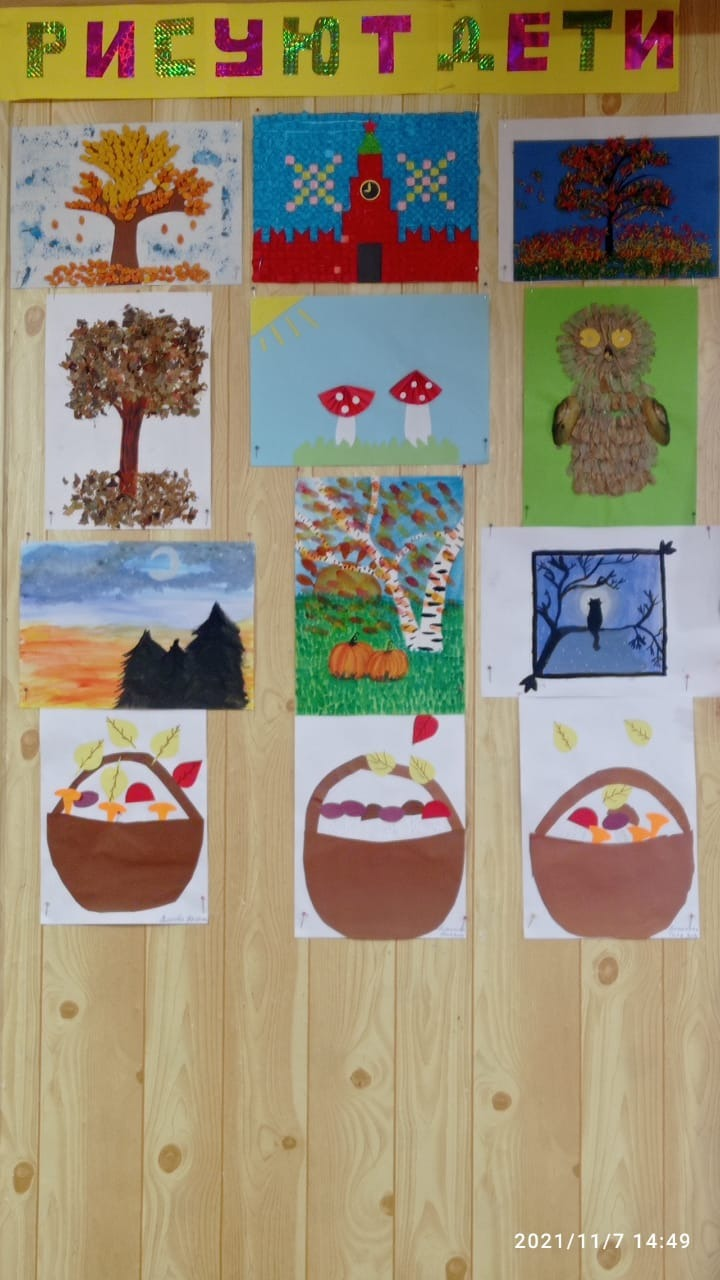 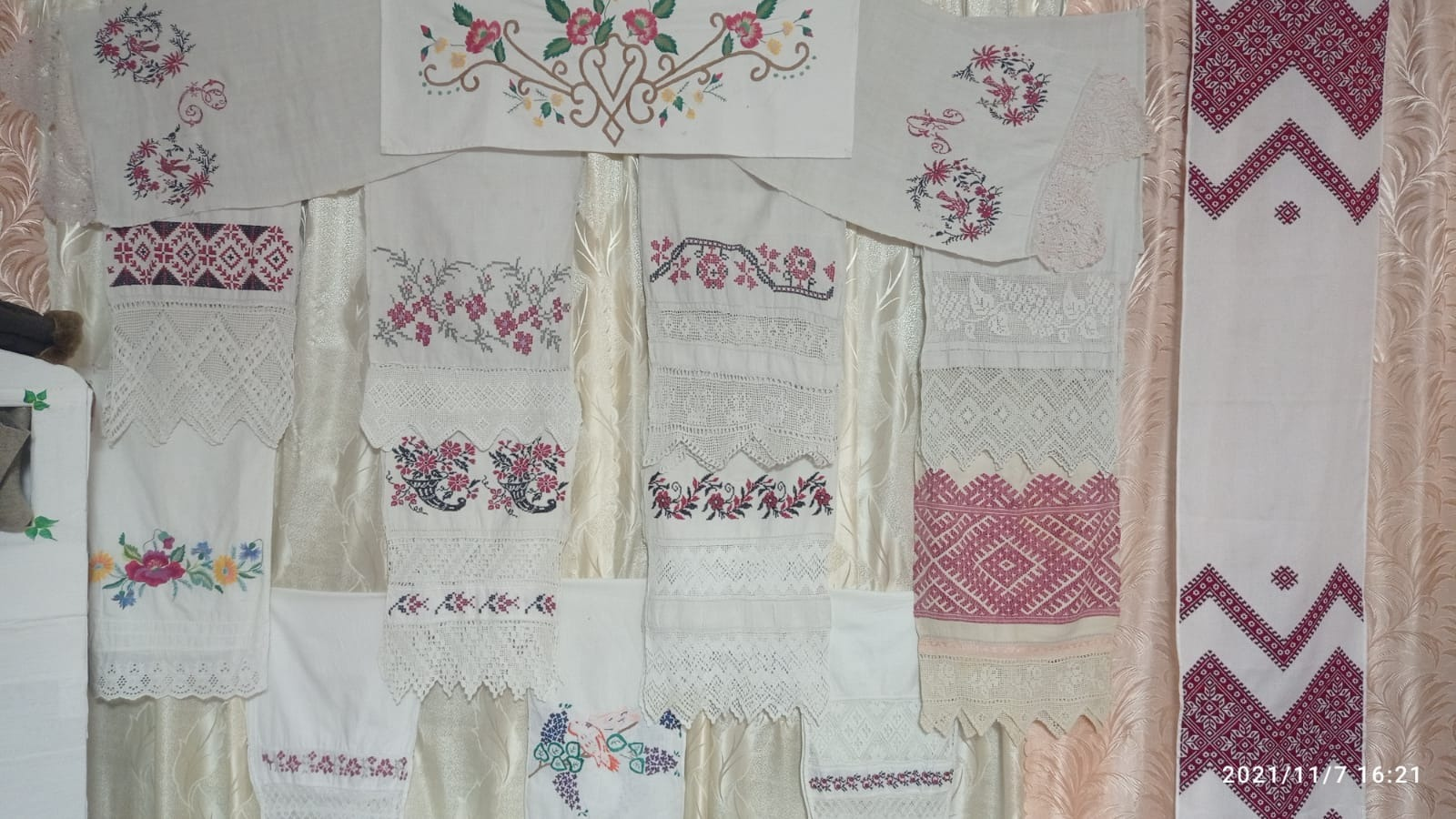 